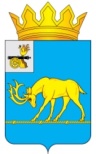 МУНИЦИПАЛЬНОЕ ОБРАЗОВАНИЕ «ТЕМКИНСКИЙ РАЙОН» СМОЛЕНСКОЙ ОБЛАСТИТЕМКИНСКИЙ РАЙОННЫЙ СОВЕТ ДЕПУТАТОВР Е Ш Е Н И Еот 22 декабря 2023 года                                                                                          № 121Об исполнении муниципальной программы «Управление муниципальным имуществом и  регулирование земельных отношений на территории муниципального образования «Темкинский район» Смоленской области» за 2023 годРассмотрев информацию Администрации муниципального образования «Темкинский район» Смоленской области (далее - Администрация)                              «Об исполнении муниципальной программы «Управление муниципальным имуществом и  регулирование земельных отношений на территории муниципального образования «Темкинский район» Смоленской области»                       за 2023 год», в соответствии с Уставом муниципального образования                            «Темкинский район» Смоленской области (новая редакция) (с изменениями) Темкинский  районный  Совет  депутатов  р е ш и л:1. Информацию Администрации «Об исполнении муниципальной программы «Управление муниципальным имуществом и  регулирование земельных отношений на территории муниципального образования «Темкинский район» Смоленской области» за 2023 год» принять к сведению.2. Настоящее решение вступает в силу со дня принятия и подлежит размещению на официальном сайте в информационно-телекоммуникационной сети «Интернет».3. Контроль за исполнением настоящего решения возложить на постоянную комиссию по имущественным, земельным отношениям и природопользованию  (председатель Савченков Ю.Н.).Председатель Темкинскогорайонного Совета депутатов                                                                   Л.Ю. Терёхина